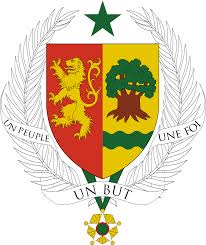 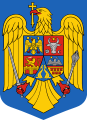      CAMERA DE COMERŢ BILATERALĂ SENEGAL-ROMANIA	(C.C.B.S-R)										                         Nr. 2 / 08.01.2016Denumire licitatieLivrari de transformatoare electrice HTA / BTANumar licitatie/cod identificare la organizatorAvis d’appel d’offres  nr. 35 / 2015Obiectul licitatieiLivrari de transformatoare electrice, in doua loturi:-  a)  30kV/B2 de tip H61 si H59 (160KVA - 250KVA - 400KVA) - b)  30kV/B2 de tip H59 (630KVA) Produsele licitateCele de mai sus – detalii specifice  in Caietul de sarciniNumele firmei organizatoareSocietatea Nationala de Electricitate – SONELECDépartement ApprovisionnementsAdresa  28 rue Vincens, – DakarTelefon+ 221  - 338.39.32.92FaxE-mailfatou.sarr@senelec.sn Adresa pagina web www.senelec.sn Persoana de contact/Departament  Secretariat,  Département ApprovisionnementsGarantia bancara de participare la licitatie (Tender Bond)-  50.000.000 FCFA  pentru fiecare lot- Curs valutar la zi: 1 EURO  = 655,95 FCFA Documentele licitatiei
(caietul de sarcini: adresa de unde poate fi obtinut, pret caiet sarcini) Caietul de sarcini costa 25.000 FCFA și se poate obtine prin curier electronic, urmare unei cereri scrise adresata la Secrétariat, Département ApprovisionnementsTermenul de valabilitate a ofertelor90 de zile de la data limita a depunerii oferteiTermenul de depunere a ofertelor
(data si ora) Depunerea ofertelor se face la Sediul SENELEC - Salle de la commission des marchés, 28 rue Vincens, pânǎ cel târziu                    Miercuri 27 ianuarie 2016, ora locala 09,30Data si ora deschiderii licitatieiPlicurile vor fi deschise in prezenta reprezentantilor ofertantilor, în data de  Miercuri  27 ianuarie 2016, ora locala 09,30Conditii tehnice specifice
(certificate calitate etc.)*potrivit prevederilor caietului de sarciniConditii contractuale specifice
(legislatie locala, etc.)nu e cazulGarantia de buna desfasurare a contractului (Performance Bond)potrivit prevederilor contractului semnat ulterior adjudecăriiExperienta necesara*potrivit  Avizului anexat si prevederilor caietului de sarcini Conditii de platapotrivit prevederilor caietului de sarciniTransportpotrivit contractuluiRelatii suplimentareData intrarii/inregistrarii8.01.2016